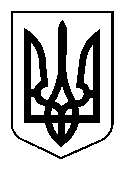 ПЕРЕЯСЛАВ-ХМЕЛЬНИЦЬКА МІСЬКА РАДАКИЇВСЬКОЇ ОБЛАСТІВИКОНАВЧИЙ  КОМІТЕТР О З П О Р Я Д Ж Е Н Н Я   від «03» квітня  2019 року					      № 61/07-09/11-19м.Переяслав-ХмельницькийПро документування управлінської діяльності в управліннях, відділах та службах виконкому Переяслав-Хмельницької міської ради та в управліннях, відділах та службах Переяслав-Хмельницької міської ради    Відповідно до п. 20 ч. 4 ст. 42 Закону України «Про місцеве самоврядування в Україні», розпорядження Кабінету Міністрів України від 20 вересня 2017 року № 649-р «Про схвалення Концепції розвитку електронного урядування в Україні», Постанови Кабінету Міністрів України від 17 січня  2018  року  № 55  «Деякі питання документування управлінської діяльності», розпорядження від 28  лютого  2018 року № 34/7-09 «Про впровадження системи електронного документообігу на базі програмного забезпечення «Автоматизована система управління документами «ДОК ПРОФ 3» у Переяслав-Хмельницькій міській раді та враховуючи Постанову Кабінету Міністрів України  від 19 жовтня 2016 року № 736 «Про затвердження Типової інструкції про порядок ведення обліку, зберігання, використання і знищення документів та інших матеріальних носіїв інформації, що містять службову інформацію» :Затвердити Інструкцію з документування управлінської інформації  в електронній формі та організації роботи з електронними
документами в діловодстві, електронного міжвідомчого обміну  в управліннях, відділах та службах виконкому Переяслав-Хмельницької міської ради та в управліннях, відділах та службах Переяслав-Хмельницької міської ради, що додається.Затвердити  Інструкцію  з документування управлінської інформації  в паперовій формі та організації роботи з паперовими документами в діловодстві в управліннях, відділах та службах виконкому Переяслав-Хмельницької міської ради та в управліннях, відділах та службах Переяслав-Хмельницької міської ради, що додається.Затвердити Регламент організації взаємодії органів виконавчої влади  та місцевого самоврядування в електронній формі, що додається.Керуючій справами виконавчого комітету  міської ради Гребенщиковій О.Ю. забезпечити виконання посадовцями  виконавчого комітету та міської ради Інструкції з документування управлінської інформації  в електронній формі та організації роботи з електронними документами в діловодстві, електронного міжвідомчого обміну  в управліннях, відділах та службах виконкому Переяслав-Хмельницької міської ради та в управліннях, відділах та службах Переяслав-Хмельницької міської ради; Інструкції  з документування управлінської інформації  в  паперовій формі та організацію роботи з паперовими документами в діловодстві в управліннях, відділах та службах виконкому Переяслав-Хмельницької міської ради та в управліннях, відділах та службах Переяслав-Хмельницької міської ради та Регламенту організації взаємодії органів виконавчої влади  та місцевого самоврядування в електронній формі.Керівникам управлінь, відділів та служб виконавчого комітету та міської ради забезпечити  неухильне дотримання  Інструкції з документування управлінської інформації  в електронній формі, та організації роботи з електронними документами в діловодстві  електронного міжвідомчого обміну  в управліннях, відділах та службах виконкому Переяслав-Хмельницької міської ради та в управліннях, відділах та службах Переяслав-Хмельницької міської ради; Інструкції  з документування управлінської інформації  в  паперовій формі та організацію роботи з паперовими документами в діловодстві в управліннях, відділах та службах виконкому Переяслав-Хмельницької міської ради та в управліннях, відділах та службах Переяслав-Хмельницької міської ради; Регламенту організації взаємодії органів виконавчої влади  та місцевого самоврядування в електронній формі.Начальнику загального  відділу виконавчого комітету міської ради Брень В.П. довести до відома керівників управлінь, відділів та служб виконавчого комітету та міської ради відповідне  розпорядження для виконання.Визнати таким, що втратило чинність розпорядження від  08 грудня  2017 року	 № 269/7-10  «Про затвердження Інструкції з діловодства в управліннях, відділах та службах виконкому Переяслав-Хмельницької міської ради та в управліннях, відділах та службах Переяслав - Хмельницької міської ради у новій редакції».Контроль за виконанням відповідного розпорядження покласти на керуючу справами виконкому Гребенщикову О.Ю.Міський голова				   	Т.В.Костін   Гребенщикова О.Ю.														Медведенко Н.І.						Стригун О.М.						Андрієнко А.М.Брень В.П.